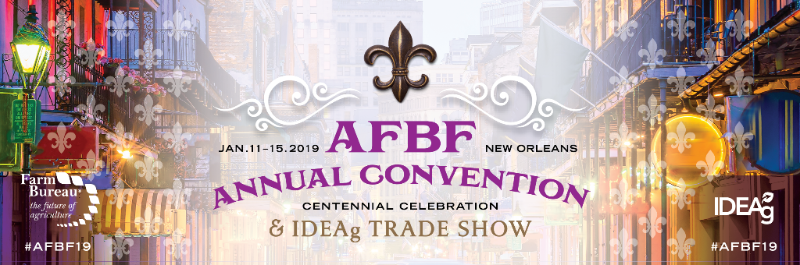 The 100th Annual Convention of the American Farm Bureau Federation will be held January 11-16, 2019 in New Orleans, Louisiana. You are invited to join the Wisconsin delegation as we travel to the “Big Easy” for AFBF’s Centennial Celebration & IDEAg Trade Show. Enclosed you will find registration forms and information regarding the convention program.Transportation: Transportation arrangements to New Orleans are the responsibility of the individual(s) attending. WFBF will arrange air transportation for YFA award winners and delegates.Hotel: The Wisconsin delegation will be staying at the J.W. Marriott Hotel in New Orleans. The address is 614 Canal Street, New Orleans, LA 70130; Phone: (504) 525-6500. Room rate is $252 per night plus tax. The hotel is 12 blocks from the Ernest N. Morial Convention Center, site of the AFBF Annual Convention. AFBF will provide shuttle service from the hotel to the convention center. For more information, go to http://www.marriott.com/hotels/travel/msyjw-jw-marriott-new-orleans/?scid=bb1a189a-fec3-4d19-a255-54ba596febe2.Airport Transportation: The J.W. Marriott is located approximately 16 miles from Louis Armstrong New Orleans International Airport. Airport Shuttle New Orleans provides transportation between the airport and the hotel for an approximate cost of $24 per person one way. Taxi service is available from the ground transportation level of the airport terminals. Approximate taxi fare from the airport to the hotel is $36 one way. Registration Fee: The AFBF registration fee covers entrance to all general sessions, issue conferences, and the AFBF IDEAg Trade Show. The cost is $100 for Farm Bureau members and $250 for non-members. Children age 17 and under are free of charge, however those age 12-17 are required to register so that they have a name badge.Wisconsin Delegation Reception & Dinner: The traditional WFBF Delegation Reception/Dinner ($75 per person) will be at 7:00 pm on Saturday, January 12 at Fogo De Chao, located in the J.W. Marriott Hotel. This function will provide a great opportunity to meet with other members of our delegation and receive an update on the convention and related activities. Optional Ag Tours: Louisiana Farm Bureau will offer a number of exciting agricultural tours on Saturday, January 12th and Tuesday, January 15th. A complete listing of tours, schedules, and registration instructions can be found online at https://www.fb.org/events/afbf-annual-convention/louisiana-tours. To register for a tour, call Sonya Huebner at the WFBF office at 
(608) 828-5701 and she will order your tickets via the AFBF registration system.(over)AFB Foundation Flapjack Breakfast: On Sunday morning, January 13th, the American Farm Bureau Foundation for Agriculture will sponsor a flapjack breakfast beginning at 7:45 a.m. The Wisconsin Farm Bureau Foundation will purchase tickets for this event for the entire Wisconsin delegation. If you plan to attend, please indicate by checking the appropriate box on the registration form.Leadership Luncheon – The Farm Bureau Leadership Luncheon will take place on Sunday at noon and is open to all annual meeting participants. Ticket cost is $45 per person. If you plan to attend, please indicate by checking the appropriate box on the registration form.AFB Foundation Night Out – The American Farm Bureau Foundation for Agriculture is organizing a special event on Monday evening, January 14th beginning at 7:30 pm, with a custom concert for Farm Bureau members featuring a yet-to-be-named musical artist. Ticket cost is $75 per person. If you plan to attend, please indicate by checking the appropriate box on the registration form.To register:Please complete the enclosed registration form. Be sure to indicate your arrival and departure dates.                                                                                                                                      Indicate how many AFBF registration badges you will need. If you elect to participate in the Wisconsin delegation dinner, Leadership Luncheon, Foundation Night Out, or AFB Foundation Flapjack Breakfast, please indicate so by checking the box on the form. Enclose payment for the AFBF registration fee, as well as the Wisconsin delegation dinner, Leadership Luncheon, or Foundation Night Out when you send in your registration. You will pay for your hotel room and any incidentals when you check out of your room.Reservations are due to WFBF by November 16. A confirmation letter will be sent prior to the meeting. Name badges, programs and event tickets will be distributed when you check in at the convention registration desk.I look forward to your participation in the 2019 AFBF Annual Convention!Sincerely, 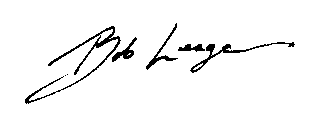 Bob LeegeExecutive Director, Member Relations Enclosures: 	Annual Convention reservation form	Tentative agendaRESERVATION FORM FOR 2019 AFBF ANNUAL CONVENTIONAFBF Annual Convention –New Orleans, Louisiana - January 11-15, 2019$252 plus tax per night at the J.W. Marriott Hotel $100 per person for AFBF Registration$75 per person for WFBF Delegation Reception & Dinner$45 per person for Farm Bureau Leadership Luncheon$75 per person for Foundation Night OutOptional Tours - various prices per person 	Name    Rooming with Address  County   City  State  Zip Phone       E-mail  Arrival Date    Departure Date  Room Preference (choose one):       King      DoublePlease indicate below how many people you are registering for each option, the amount enclosed for each option, and the total amount enclosed.AFBF Registration						 @ $100 per person	= $ Wisconsin Delegation Reception & Dinner			 @ $75 per person        = $ Farm Bureau Leadership Luncheon				 @ $45 per person        = $ Foundation Night Out event					 @ $75 per person        = $ AFB Foundation Flapjack Breakfast			 	 @ (complimentary)	= $                 0.00     						Total Amount Enclosed			  $  	 	      Please remit payment for AFBF Registration, Wisconsin delegation dinner, Farm Bureau Leadership Luncheon, and Foundation Night Out when sending in reservation. Registration forms are due by November 16, 2018 - Mail to: Sonya Huebner, P.O. Box 5550, Madison, WI 53705. **** Make checks payable to Wisconsin Farm Bureau Federation ****TENTATIVE AGENDA100th AFBF Annual Convention • January 11– 16, 2019 • New Orleans, LAFriday, January 11, 2019 7:00 a.m. 	Convention Registration 5:00 p.m. 	YF&R Competitor Networking Reception 6:00 p.m.	State Presidents’ Dinner Saturday, January 12, 2019 6:30 a.m. 	Convention Registration 7:00 a.m.	Ag Tours7:30 a.m. 	YF&R Excellence in Ag Competitor & Judges Orientation 8:00 a.m.	Women’s Leadership Networking and Regional Caucuses 9:00 a.m. 	YF&R Discussion Meet Competitors, Judges & Timekeepers Orientation  		YF&R Achieve & Apply Learning SessionYF&R Excellence in Ag Presentations Farm Bureau Investment Summit10:30 a.m. 	Annual Meeting of the American Farm Bureau Women 11:00 a.m. 	YF&R Discussion Meet Round 1 1:00 p.m. 	Communicate, Collaborate & Influence (CCI) 2:00 p.m.	YF&R Discussion Meet Round 2 Room Announcement2:30 p.m. 	YF&R Discussion Meet Round 2 4:00 p.m. 	Celebration of Grassroots Reception - IDEAg Trade Show YF&R Discussion Meet Sweet 16 & Achievement Award Top 10 Forum hosted by the AFBWLC5:30 p.m.	IDEAg Trade Show Closes7:00 p.m.	Wisconsin Delegation Reception & DinnerSunday, January 13, 2019 6:30 a.m. 	Convention Registration 7:00 a.m. 	Sunrise Service 7:45 a.m. 	Foundation Flapjack Fundraiser (ticketed event, all welcome) 9:30 a.m. 	Opening General Session 10:30 a.m. 	IDEAg Trade Show Opens YF&R Achievement Award Interviews 11:00 a.m. 	Rural Entrepreneurship Challenge 11:30 a.m.	Concurrent Workshops12:00 p.m. 	Leadership Luncheon (ticketed event, all welcome) 1:15 p.m. 	Featured Workshop(s) YF&R Discussion Meet Sweet 16 1:30 p.m. 	Concurrent Workshops2:30 p.m. 	Featured Workshops 		Farm Bureau Agriculture Investment Pitch Session 13:45 p.m.	Farm Bureau Agriculture Investment Pitch Session 24:30 p.m. 	Town Hall – IDEAg Trade Show YF&R Discussion Meet Final 4 & Excellence in Ag Top 10 5:30 p.m. 	IDEAg Trade Show Closes 5:45 p.m.	Women’s Communications Boot Camp Alumni Reunion		YF&R Finalist & Sponsors Reception6:00 p.m. 	FB STARs (STaff Appreciation Reception) Monday, January 14, 2019   7:00 a.m. 	Convention Registration   8:00 a.m. 	Concurrent Workshops IDEAg Trade Show Opens   8:15 a.m. 	YF&R Discussion Meet Final 4 – IDEAg Trade Show   9:00 a.m. 	Concurrent Workshops 10:00 a.m. 	Featured Workshops 11:15 a.m. 	Closing General Session 1:00 p.m. 	Taste of America – IDEAg Trade Show 3:00 p.m. 	IDEAg Trade Show Closes 7:30 p.m. 	Foundation Night Out (ticketed event, all welcome) Tuesday, January 15, 2019 7:00 a.m. 	Post-convention Ag Tours 8:00 a.m. 	Annual Meeting of Voting Delegates Amendment Processing Spouses Event – Invitation Only 12:00 p.m. 	Voting Delegate Luncheon 1:00 p.m. 	Delegate Regional Caucuses 2:00 p.m. 	Voting Delegate Session Wednesday January 16, 2019 7:00 a.m. 	AFBF Board of Directors’ Breakfast 8:00 a.m. 	AFBF Board of Directors’ Meeting